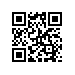 6.18.1-02/2405-0224.05.2017О внесении изменений в приказ от 28.04.2017 № 6.18.1-02/2804-01 «О составе государственной экзаменационной комиссии по проведению государственной итоговой аттестации студентов образовательной программы «Философия и религиоведение» факультета гуманитарных наук и секретарях государственной экзаменационной комиссии»В связи с технической ошибкой в тексте приказа ПРИКАЗЫВАЮ:Внести изменения в приказ от 28.04.2017 № 6.18.1-02/2804-01 «О составе государственной экзаменационной комиссии по проведению государственной итоговой аттестации студентов образовательной программы «Философия и религиоведение» факультета гуманитарных наук и секретарях государственной экзаменационной комиссии»:В пункте 4 слова «Кандидат юридических наук, ведущий научный сотрудник, руководитель сектора социальной философии ИФРАН, доцент школы философии НИУ ВШЭ»  заменить на слова «Доктор философских наук, профессор, главный научный сотрудник ИФРАН».В пункте 4 слова «Павлов А.В.» заменить на слова «Кара-Мурза А.А.»Проректор                                                                                                        Рощин С.Ю.